WEST BRANCH-ROSE CITY AREA SCHOOLS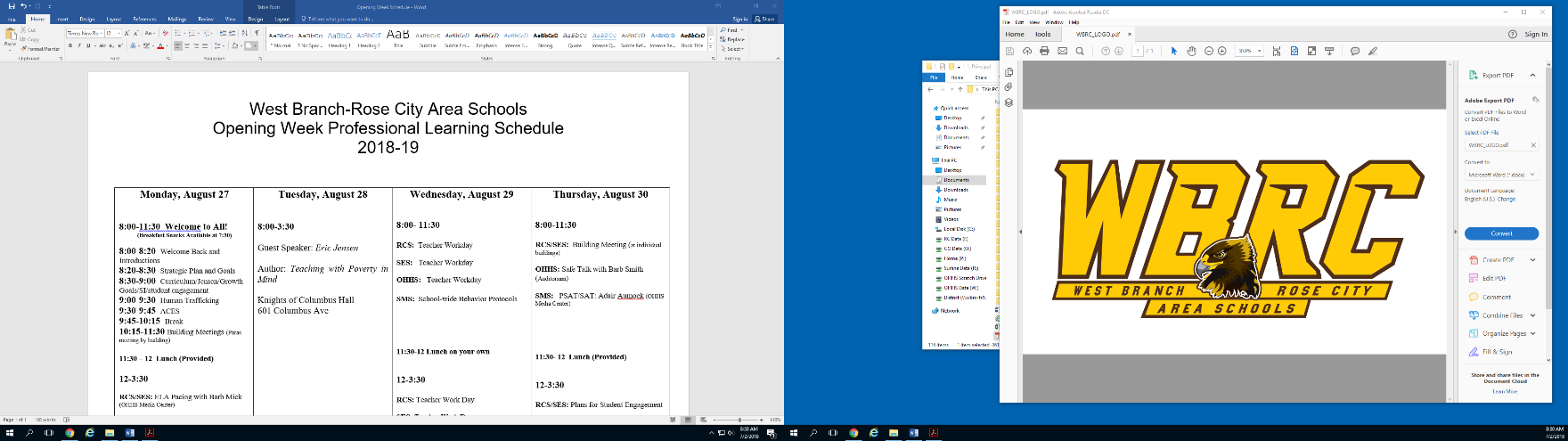 2018-19 DISTRICT-WIDE PROFESSIONAL LEARNING OPPORTUNITIES**Emails will be sent to remind staff of upcoming professional development opportunities and any changes to this schedule.DateTitleTopicParticipantsTimeLocationPresenterAugust 27-30, 2018Opening WeekSee Opening Week ScheduleAll8-3:30DistrictSeptember 17, 2018New Teacher OrientationProfessional Development Requirements and LogsPurpose StatementsAll4:15-5:15OHHSGail Hughey/Ben DoanSeptember 20 and November 20PASSTSocial Studies Assessments (Stipend Paid)Social Studies4:30-7:30OHHSAshley CardinalSeptember 25 and October 9Reader’s WorkshopThe Components of a Reading Workshop Model of Instruction (Stipend Paid and SCECHs)K-54:30-7:45OHHSBarb MickSeptember 26, October 10, 24 and November 28Literacy in ActionLiteracy Strategies for ELA and Content Area Teachers(Mission Literacy) (Stipend Paid and SCECHs)5-124:30-7:45OHHSBarb MickOctober 1, 2018Balanced MathNumber Talks and Mathematical Practices(Stipend Paid)K-44:30-6:30SMSMary BouckOctober 1, 2018October 2, 2018Balanced MathImplementation of Best Practices Touch Base with Book Study5-89-123:452:30SMSOHHSMary BouckOctober 23 and November 27Writer’s WorkshopThe Components of a Writing Workshop Model of Instruction (Stipend Paid and SCECHs)K-54:30-7:45OHHSBarb MickOctober 12, 2018DPPDDistrict Provided Professional Development(SEC  for ELA and CPI)All8-3:30OHHSDistrict AdminDan ReardonBarb MickOctober 17, 2018Social Studies Round TableCurrent Topics in Social Studies with Dave Johnson     (Stipend Paid)Social Studies4:30-7:30COORDave JohnsonOctober 22, 2018New Teacher OrientationBus Tour of District with the SuperintendentTeacher ExpectationsAll4:15-5:15OHHSPhil MikulskiOctober 15, 22, 29 November 12Geographic Information SystemsBring real world technological applications into the classroom using GIS (Stipend Paid and SCECHs)All (Limit 25)4:30-7:45OHHSChris PowleyCarl BraggNovember 5, 2018November 6, 2018Balanced MathImplementation of Best Practices 5-89-123:50-4:502:30-3:30SMSOHHSMary BouckNovember 6-7, 2018Introduction to Thinking MapsInitial Training for District Initiative  (Stipend Paid)New Staff4:30-7:30SESKim NobleNovember 19, 2018New Teacher OrientationIndividualized Educational Plans504 Process and McKinney Vento All4:15-5:15OHHSOHHSSue ShepardsonWill RobelliDecember 4-5, 2018Fraction Face-OffMath Intervention Program Focused on Fractions and DecimalsMath3-84:30-7:30SMSTrainerDecember 10, 2018December 11, 2018Balanced MathImplementation of Best Practices 5-89-123:50-4:502:30-3:30SMSOHHSMary BouckDecember 17, 2018New Teacher OrientationReview of 5D+Teacher Evaluation System Mid-year Review ProcessProfessional CollaborationAll4:15-5:15OHHSJill SmithJanuary 7, 2019January 8, 2019Balanced MathImplementation of Best Practices 5-89-123:50-4:502:30-3:30SMSOHHSMary BouckJanuary 16, 23, 30Illuminate TrainingTraining on Illuminate Data System (Stipend Paid and SCECHs available for 2 nights)All4:30-7:45SMSSheila SmileyJanuary 21, 2019New Teacher OrientationNew Teacher Question and Answer Session with PanelAll4:15-5:15OHHSGail HugheyFebruary 15, 2019DPPDDistrict Provided Professional Development(SEC Analysis for ELA; SMS and OHHS Math with Mary)All8-3:30OHHSDan ReardonBarb MickMary BouckFebruary 18, 2019New Teacher OrientationClassroom ManagementAll4:15-5:15OHHSGail HugheyMarch 2019New Teacher OrientationState AssessmentsAllVary by BuildingIndividual BuildingsDiane GilletteKay FrankLisa DevineGail HugheyApril 24, 2019Social Studies Round TableCurrent Topics in Social Studies with Dave Johnson     (Stipend Paid)Social Studies4:30-7:30COORDave Johnson